COLONIAL SOIL AND WATER CONSERVATION DISTRIC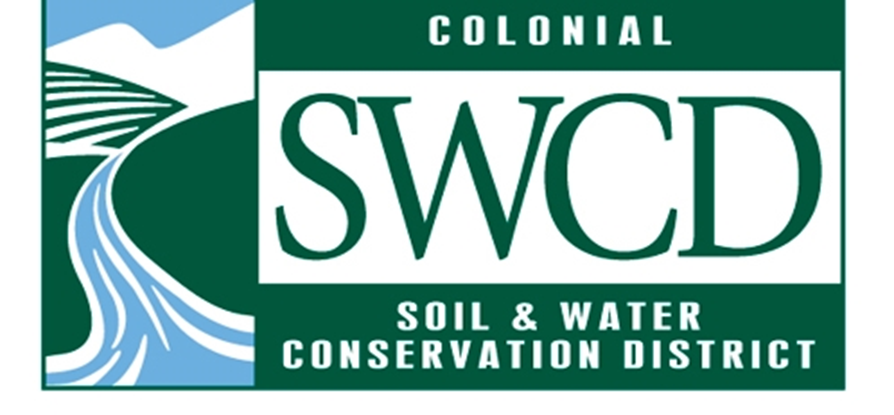 ANNUAL PLAN OF WORK FY 2023The Colonial Soil & Water Conservation District Annual Plan of Work for fiscal year 20223provides the structure for the pursuit and implementation of goals and objectives. The goals, objectives, and strategies were determined by standing committees, reviewed and revised by the Planning Committee, and approved by the District board.The successful achievement of the goals will depend on the participation and cooperation of District staff and board working together with District landowners and partners. CSWCD Standing Committee members will play a key role in establishing priorities and timelines for projects and activities that can efficiently and effectively accomplish the various goals and objectives outlined in this plan.Committees will provide regular and timely updates to the Board on sources of additional funding, potential community partners, as well as barriers and impediments that influence project success.Executive CommitteeAg Program CommitteeOutreach Education Programs CommitteeUrban Programs CommitteeFinance CommitteeNominating CommitteePersonnel CommitteePlanning CommitteeOperations/StaffThe Commonwealth of Virginia supports the Colonial Soil & Water Conservation District though financial and administrative assistance provided by the Department of Conservation & Recreation. The Virginia Soil and Water Conservation Board supports the Colonial Soil and Water Conservation District through their oversight and support, including financial support, coordination and information exchange.All programs and services of the Colonial Soil & Water Conservation District are offered on a nondiscriminatory basis without regard to race, color, national origin, religion, sex, age, marital status or handicap.Approved by the Colonial Soil & Water Conservation District Board of Directors on July 26, 2023Colonial Soil & Water Conservation DistrictChairman of the Board, Charles CarterSigned______________________________________Date___________________Time FrameActions – Text in Bold represents Strategic Plan MetricJuly 1, 2022 to June 30 2023Review charge and charter of committees and officers and provide suggested updates to Board to take action for changes to charges/charters.Time FrameActions – Text in Bold represents Strategic Plan MetricJuly 1, 2022 to June 30, 2023Prioritized as Follows:1) Implement VACS FY 2023 Programming    a) Develop, approve, and submit VACS Average Cost List forPY23    b) Determine if/how much of the VACS FY23 Allocation to          accept vs. redistribute    c) Seek to allocate 90% or more of the FY23 Allocation accepted    d) Seek to Complete carry-over practices approved in FY22    e) Conduct promotional/outreach/marketing event for FY232) Seek to attain/maintain technical certifications3) Implement Chesapeake Bay Preservation Act Work    a) Provide technical assistance to localities by engaging with        landowners to address conservation concerns and developing                    Conservation Plans   b) Identify parcels and execute CBPA Ag Land Assessments    c) Further refine district’s role in assisting localities with Ag        provisions of CBPA    d) Refine and/or amend CBPA MOUs with Localities4) Explore Small Farm Programming Opportunities -    a) Develop a Strategy to provide services to small-scale         agricultural operations (including defining terms for our         purposes)    b) Collaborate with VCE ANR Agent, VSU SFOP Agriculture         Management Agents, and relevant partners to provide         technical assistance to small farming operations5) Explore Grant and Partnership Opportunities – possible sectors     include but are not limited to traditional ag sector, carbon and     energy exchanges, emerging technologies, small farms...6) Organize education opportunity for District Board and relevant    partnersTime FrameText in green represents an Envirothon deliverableOngoing Throughout Fiscal YearContinue implementation of the USDA Farm to School grant in partnership with Williamsburg Community Growers (ongoing throughout the fiscal year) Explore opportunities for partnership development related to small farm outreach efforts; consider developing and sharing a small farm needs assessment surveyJuly 1 – September 30, 2022Begin development of a short educational video to be featured on the website and Facebook page Submit Chesapeake Bay License Plate grant for new Enviroscape model and other educational resourcesAdvertise VASWCD Poster Contest with local K-12 students and scout troops (posters must be submitted to VASWCD by 10/14/22)Develop job description for future outreach staff person Choose locations and dates for the 2023 Envirothon competition and training eventStrategize opportunities for engagement with new teachers, students, and teams Begin contacting potential volunteer resource experts Submit Envirothon grant to VASWCDHost initial Area 3 Envirothon Committee planning meetingOctober 1– December 31, 2022Finalize educational video and publish it on the website and Facebook pageDesign and order wearables & giveaways to be used at spring outreach events Develop outreach strategy for Youth Conservation Camp and VASWCD scholarship opportunityHost 1-2 more Area 3 Envirothon Committee planning meetings and assign volunteer tasks Confirm participation for resource experts and seek oral presentation judges January 1 – March 31, 2023Participate in spring outreach events as scheduling allows (i.e., FidoFest, Farmers Markets)Implement outreach strategy for Youth Conservation Camp & VASWCD Scholarship Host Envirothon trainingFinalize event documents, including registration forms and competition rulesOrder t-shirts, student recognition items, prizes, and gifts for resource volunteersFinalize caterer for lunch April 1 – June 30, 2023Continue participation in spring outreach and Earth Day eventsHost Envirothon competitionSeek feedback with a post-competition survey to participants, volunteers, judges, and resource expertsHost de-brief meeting with Area 3 Envirothon committeeTime FrameActions – Text in Bold represents Strategic Plan MetricJuly 1, 2022 to June 30 2023Continue implementing Turf Love in JCC consistent with funding from and commitment to JCCContinue implementing Turf Love in Williamsburg consistent with funding from WilliamsburgWork with New Kent on establishing Turf Love there in FY 2024 as resources allow. Continue implementing VCAP across district consistent with technical assistance funding from Virginia and localities.Continue board member interactions with local decision makers and staff Implement SEPCollaborate with WCG & Outreach/Education Committee to seek funding to continue Urban Agriculture Technician beyond FY 2023.Execute SEP & Living Shoreline focused NFWF Small Watershed Grant if fundedContinue to seek improved funding for SEP, Turf Love, and VCAPContinue to seek novel ways to engage local government officials in collaborating with Outreach/Education CommitteeReview committee charge/charter and provide updates to District Manager, as necessary. Execute or continue seeking to establish MOU for Colonial provided program(s) to Hampton and locality funding for program(s)Continue seeking to establish MOU for Colonial provided program(s) to other nearby localities without District support) and locality funding for program(s)Reach out to more diverse pool of supporting volunteers for and potential applicants with offered programs trying at least one of following strategies: Review communication channels used and seek effective additions to reach underserved or overlooked audiencesDevelop and implement a process to network with groups/members of diverse populations or organization Investigate opportunities to engage rental environmentsContinue efforts to more efficiently implement VCAP. Continue to consult other Districts to acquire information about and resources for current and potential new to Colonial programsExplore opportunities for mutually beneficial partnering with other Districts.Time FrameActions – Text in Bold represents Strategic Plan MetricJuly 1, 2022 to June 30, 2023Develop a 5-year financial needs assessment to sustain District operations Complete deliverables of FY 2023 DCR Operations Grant Evaluate current office space and alternative options Submit budget requests to each of the district’s member localities for FY 2024 fundingReview committee charge/charter and provide updates to District Manager, as necessary.  Board will take action to approve committee charges/charters  Develop a strategy for the future of our equipment (Ford truck, tractor, bush hog, tiller, disk, trailer)Time FrameActions – Text in Bold represents Strategic Plan MetricJuly 1, 2022 to June 30 2023 October 1 – December 31 2023Fill Appointed At-Large Director PositionProvide slate of officers for upcoming year before last BoD meeting of 2023• Review committee charge/charter and provide updates to District Manager, as necessary. Board will take action to approve committee charges/charters• Discuss with current officers (Chair, Vice Chair, Secretary and Treasurer) to determine if they would like to serve in their respective roles for another calendar year.  If not, begin discussions with members of the Board of Directors to obtain suitable volunteers.Time FrameActions – Text in Bold represents Strategic Plan MetricJuly 1, 2022 to June 30 2023Make Human Resources a priority.         1. Director and staff training         2. Host presentations from jurisdictional HR staff and/or HR                                          consultant(s)Restructure/Reduce the size of the Personnel CommitteeConsider changing the charter of the Personnel Committee to include personnel, policy, and planningTime FrameActions – Text in Bold represents Strategic Plan MetricJuly 1, 2022 to June 30 2023Develop the FY 2023 APOW with input from committees & staffReview FY 2023 APOW-to be done quarterly in APOW 2023Review Strategic Plan-to be done bi-annually in APOW 2023Review committee charge/charter and provide updates to District Manager, as necessary.  Continue Succession Planning for Directors and Staff in the first quarter of FY 2023Ask the VASWCD to develop and provide Strategic Plan and APOW development training for districts – both directors and staff. This is an important skill set that districts need.Discussion and perhaps planning for District BanquetTime FrameActions – Text in Bold represents Strategic Plan MetricExecute lease agreement for district office spaceHire new staff member dedicated to outreach,  marketing, and communicationsSchedule and conduct training for directors and   staff to address HR needsPlan and execute the district’s recognition banquetComplete 3 quarterly staff check-ins/coaching  sessionsComplete annual staff performance evaluations